KIES (NAAM INVULLEN)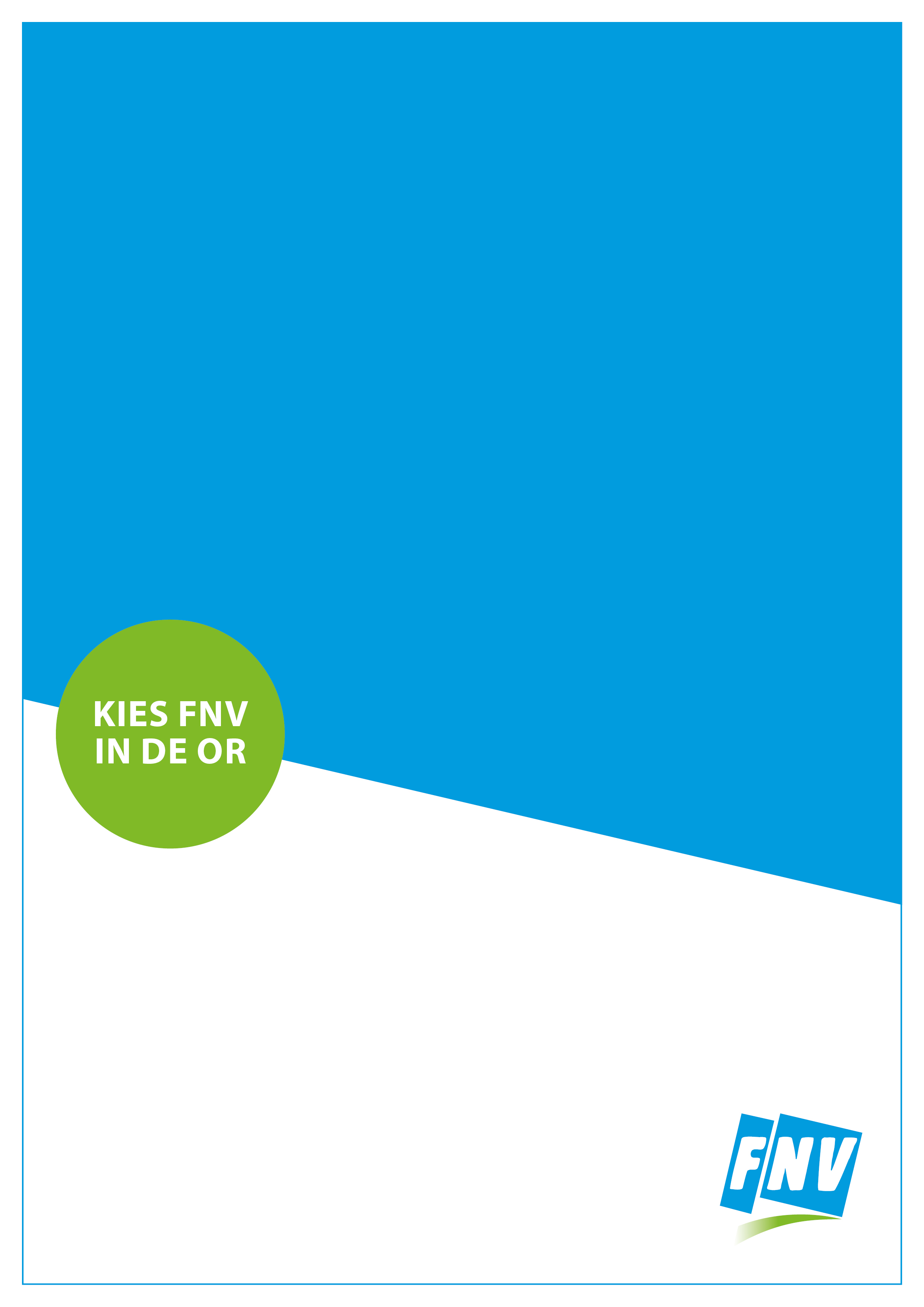 Hier is ruimte voor een tekst van enkele regels waarin je bijvoorbeeld je standpunten kunt laten zien:Standpunt 1 met toelichting.Standpunt 2 met toelichting.Standpunt 3 met toelichting.Hier url of email-adres NAAM INVULLENRuimte voor een introtekst of opvallende verkiezingsleus van 2 tot 3 regels.TITEL ALINEA IN SECTORKLEUR (zie kleurnummers in handleiding)Ondertitel alineaJe kunt hier je zelf voorstellen en aangeven waarom je je verkiesbaar stelt. Onderdelen van de tekst die je wil benadrukken in vet grijsSubkopjes in vet grijs Hier is ruimte voor een tekst van enkele regels waarin je bijvoorbeeld je standpunten kunt laten zien:Standpunt 1 met toelichting.Standpunt 2 met toelichting.Standpunt 3 met toelichting.Etc.Je zou onderaan je tekst kunnen eindigen met:KIES (NAAM) IN DE ORPLAATS HIER JE PASFOTOPLAATS HIER JE PASFOTONAAM + ACHTERNAAMFunctienaamNummer …. FNV-lijstPLAATS HIER JE PASFOTO